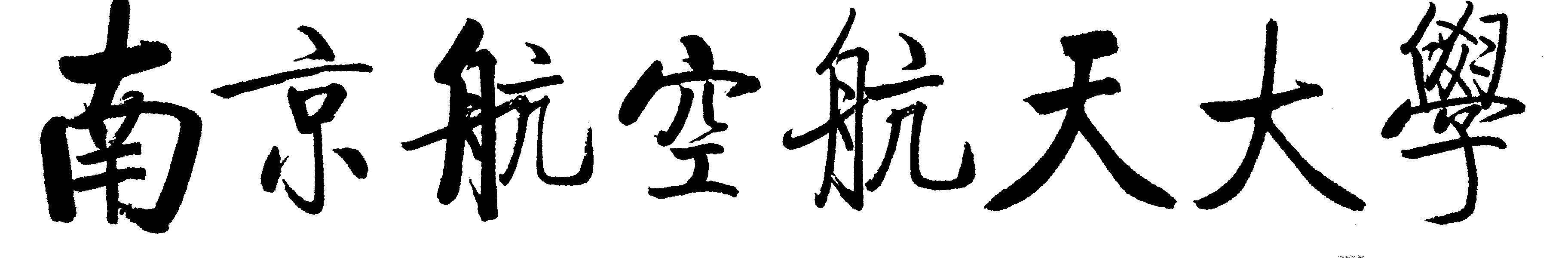 教师发展与教学评估服务平台用户手册试卷抽查模块使用说明（测试试用版）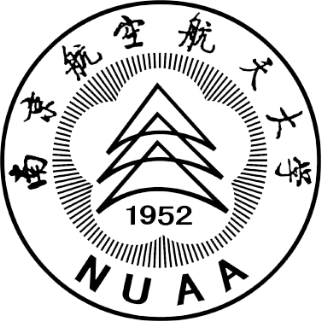 教师发展与教学评估中心-教学评估办公室2020年3月目      录第一章 工作流程	31.1 功能概述	31.2 工作流程	31.3 流程节点	3第二章 督导抽查	42.1 填写抽查意见	42.2 提交督导组长审阅	52.3 短信提醒	6第三章 督导组长审阅	73.1 组长审阅	73.2 提交院长	83.3 短信提醒	8第四章 院长审阅	94.1 院长审阅	94.2 提交教师	104.3 短信提醒	10第五章 教师反馈	115.1 填写反馈说明	115.2 短信提醒	12第六章 查询统计	136.1 反馈查询	136.2 抽查情况查询	146.3 抽查流程完成情况统计	15第七章 评价意见汇总	16第八章 学院抽查总结	178.1 总结上传	178.1 总结查询	18工作流程功能概述教学督导定期对教师的考试试卷进行抽查分析和评价，对评价情况进行总结，并适当反馈。工作流程流程节点流程各个节点提交事件均有短信提醒相关当事人。督导抽查填写抽查意见点击菜单“教学评估”“常规抽查”“试卷抽查”“抽查评价”。（图1）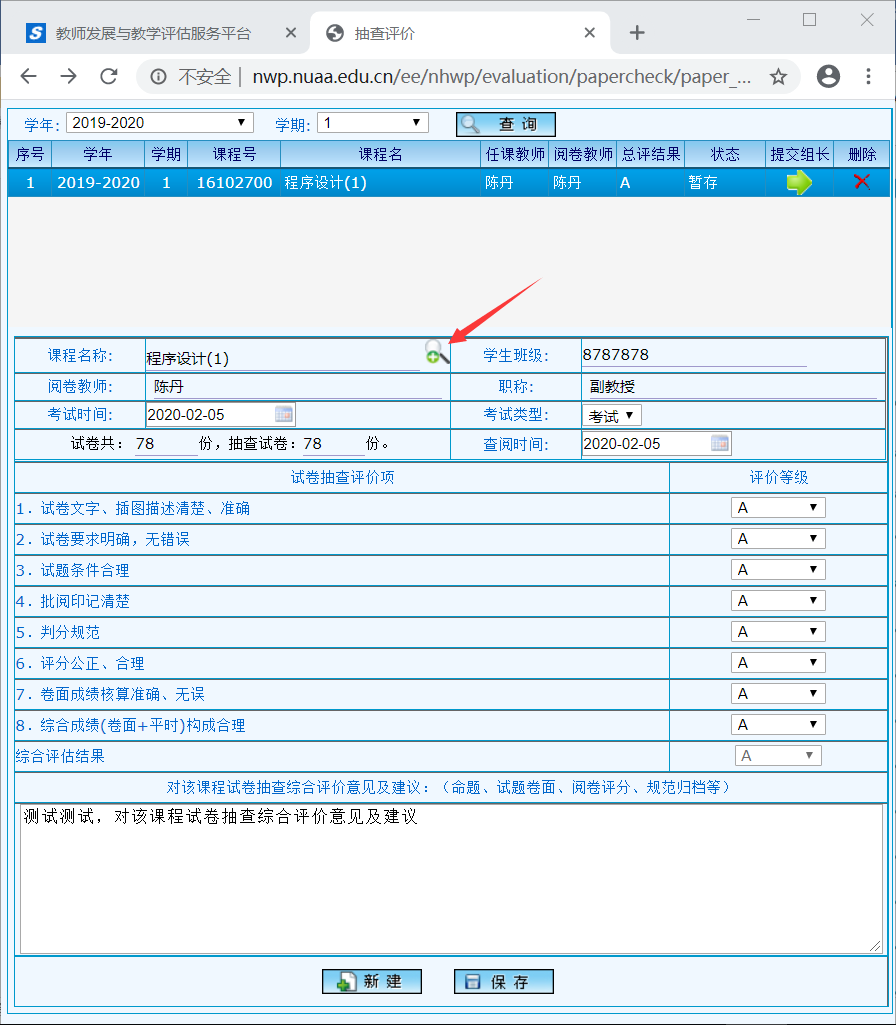 图1点击【】按钮，在弹出页面中（图2）选择教师课程，填入考试时间、学生班级、试卷分数、抽查时间、评价意见等，点击【保存】即可。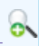 提示：有部分跨单位担任督导工作的老师，先在该界面“学院”栏选择自己督导所在单位，然后进行课程教师选择。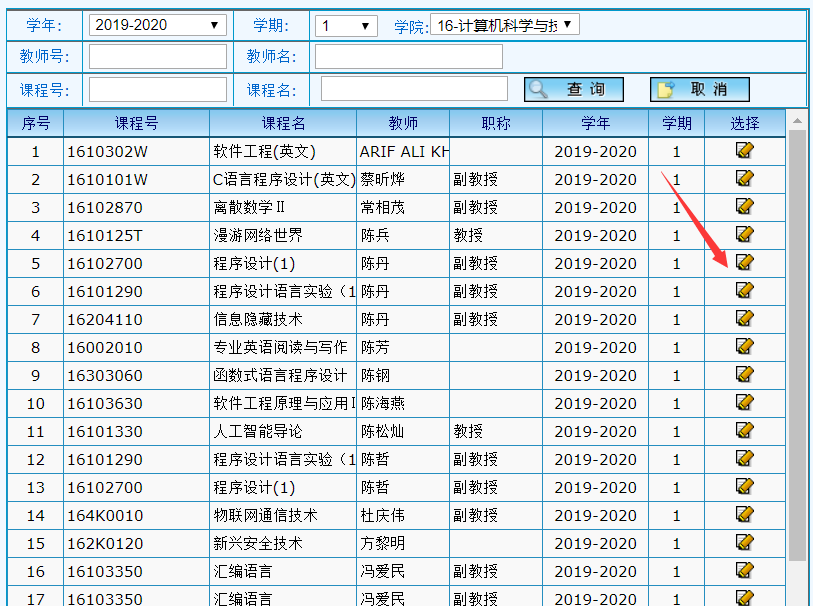 图2提交督导组长审阅保存后状态为“暂存”，仍可修改。点击“提交组长【】”按钮可提交督导组长审阅（图3），提交后不可更改，状态为“已提交组长”（图4），提交按钮消失。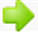 督导组长、院长若认为意见不准确，有可能退回修改，状态为“组长退回”、“院长退回”。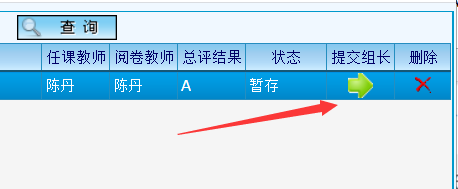 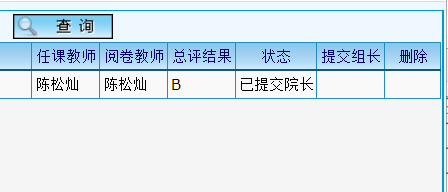 图3                                         图4短信提醒短信模板：督导{姓名}提交抽查{教师姓名}老师的{课程}试卷抽查评价表，请审阅。督导组长审阅组长审阅点击菜单“教学评估”“常规抽查”“试卷抽查”“组长审阅”。（图5）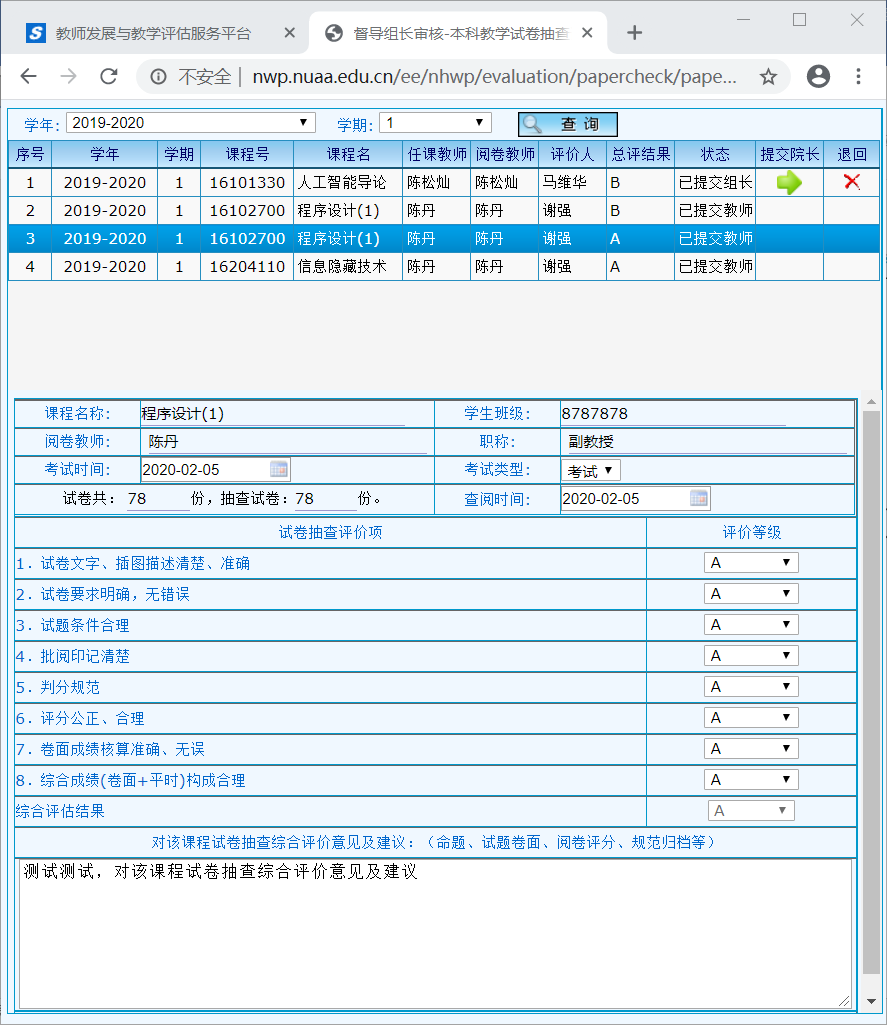 图5组长点击任一门课程，可查看具体评价意见。提交院长图5中，点击“提交院长【】”按钮可提交给院长审阅。提交后状态为“已提交院长”，提交按钮消失。点击“退回”可退回给督导修改，状态为“组长退回”。短信提醒提交模板：督导组长{姓名}提交督导{姓名}抽查的{教师姓名}老师的{课程}试卷抽查评价表，请审阅。退回模板：督导组长{姓名}退回督导{姓名}抽查的{教师姓名}老师的{课程}试卷抽查评价表，请适当修改后提交。院长审阅院长审阅点击菜单“教学评估”“常规抽查”“试卷抽查”“院长审阅”。（图6）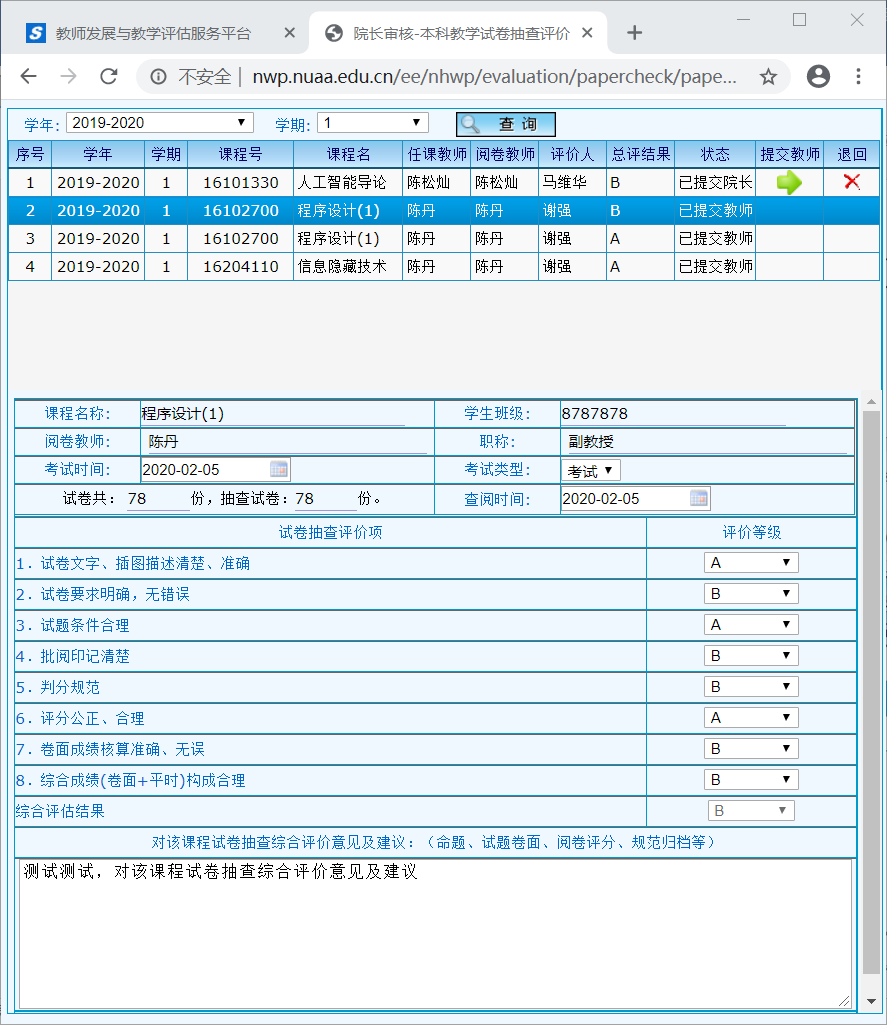 图6院长点击任一门课程（图6），可查看具体评价意见。提交教师在图6中，点击“提交教师【】”按钮可提交给阅卷教师整改。提交后状态为“已提交教师”，提交按钮消失。点击“退回”可退回给督导修改，状态为“院长退回”。短信提醒提交模板：院长{姓名}已查看督导抽查的{教师姓名}老师的{课程}试卷抽查评价表，现反馈教师本人，请登录评教系统认真阅读评价意见并填写整改说明。退回模板：院长{姓名}已退回督导{姓名}抽查的{教师姓名}老师的{课程}试卷抽查评价表，请适当修改后提交。教师反馈填写反馈说明被评教师均应进行反馈。若督导没有提出明显需要整改的问题，则可填写“谢谢评阅老师！”，表示已经看过，完成抽查工作闭环流程。点击菜单“教学评估”“常规抽查”“试卷抽查”“教师反馈”。（图7）教师点击任一门课程，可查看具体评价意见。填写反馈说明后点击“【保存】”即可。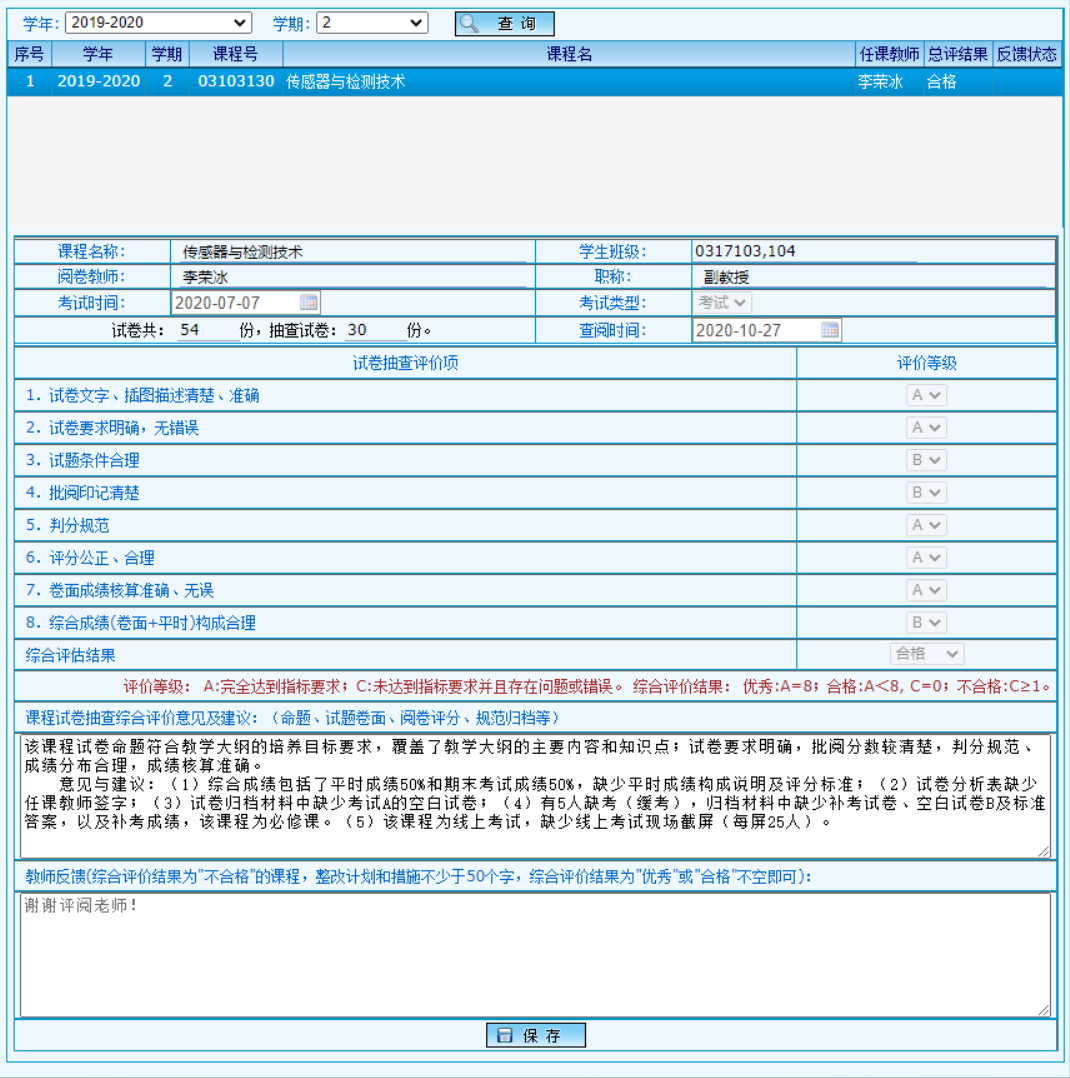 图7短信提醒短信模板：{教师姓名}已查看督导{姓名}抽查的{教师姓名}老师的{课程}试卷抽查评价表，已填写反馈信息，请审阅。查询统计反馈查询点击菜单“教学评估”“常规抽查”“试卷抽查”“反馈查询”。（图8）督导对所抽查的教师反馈情况进行查阅。所在学院可查本院的教师反馈情况。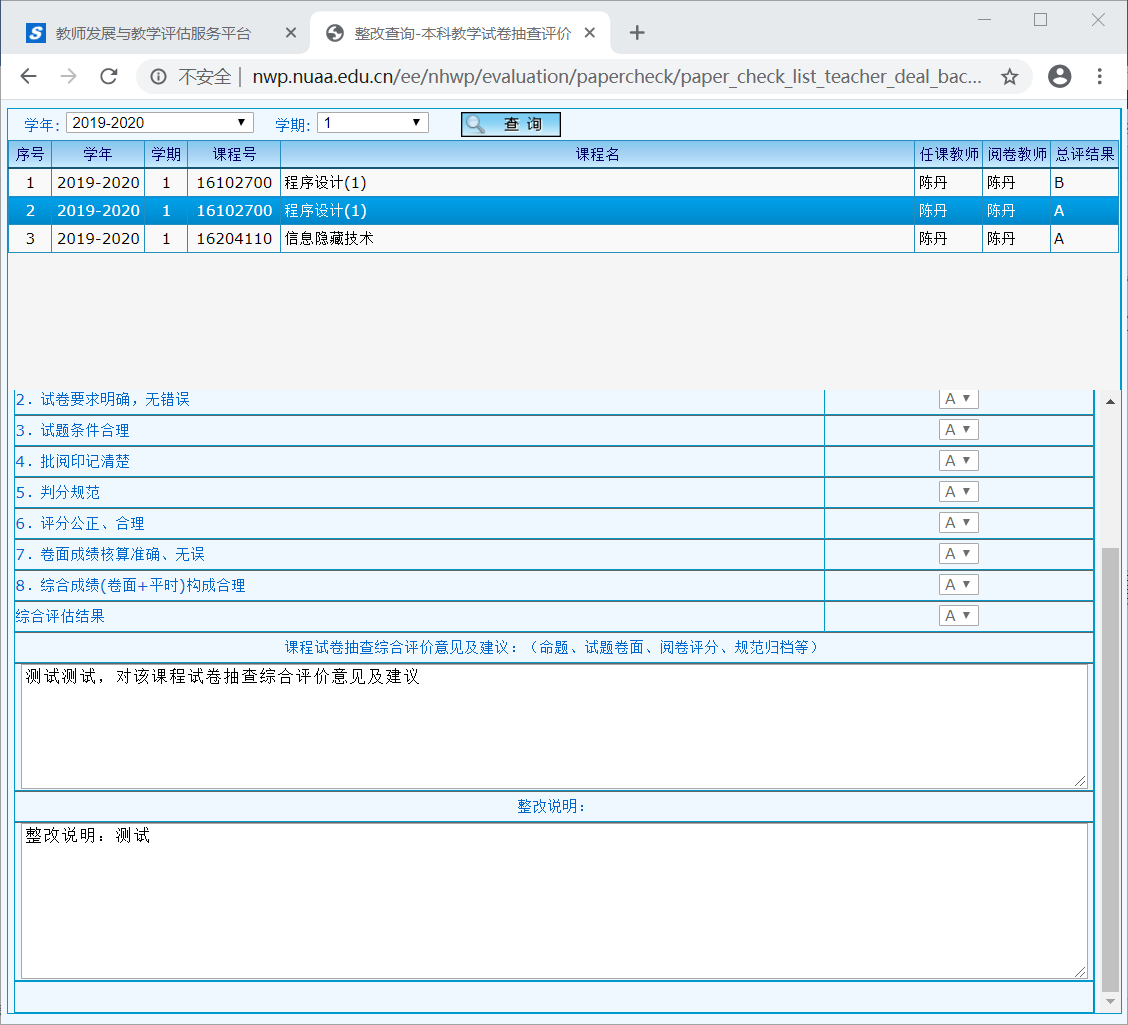 图8抽查情况查询点击菜单“教学评估”“常规抽查”“试卷抽查”“抽查情况查询”。（图9） 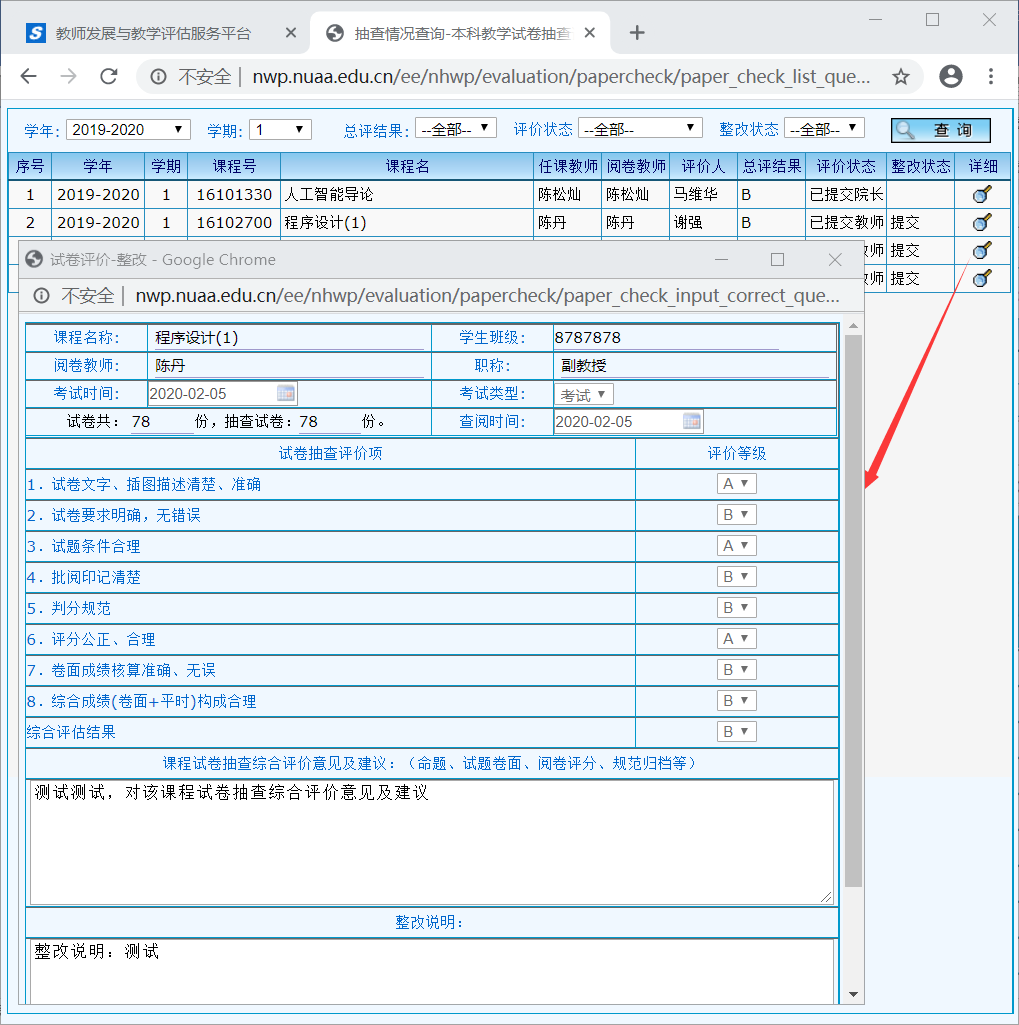 图9按权限查询所有抽查记录。可以分配权限给系部、专业负责人、课程负责人等。学院可按“评价状态”查询处在不通流程阶段的情况，进行针对性催促。抽查流程完成情况统计点击菜单“教学评估”“常规抽查”“试卷抽查”“流程完成统计”。（图10）可统计查看处在不同流程阶段的数据，进行针对性催促。被评教师全部反馈为抽查流程完成。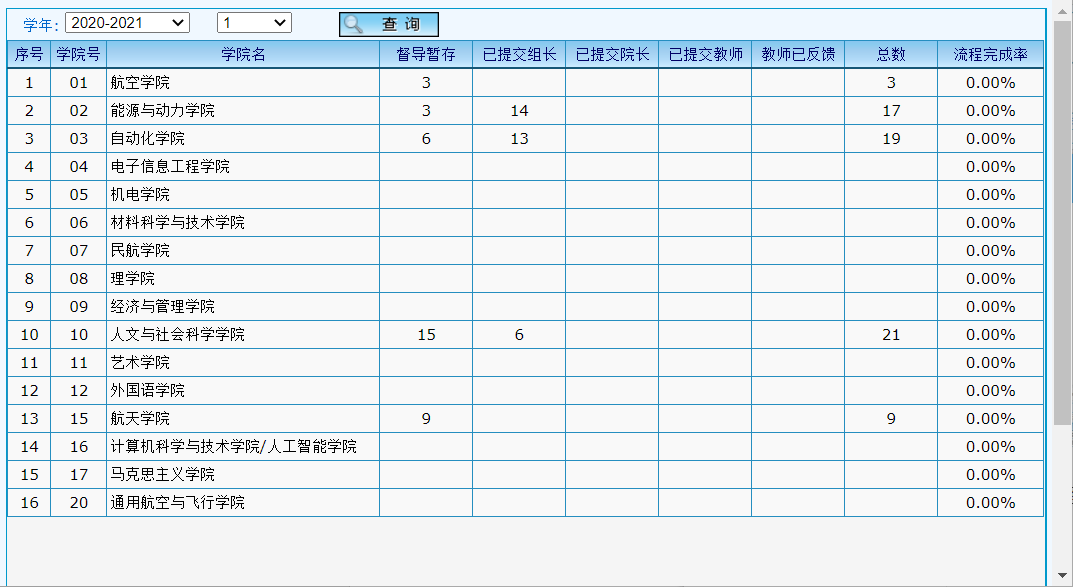 图10评价意见汇总点击菜单“教学评估”“常规抽查”“试卷抽查”“评价意见汇总”。（图11）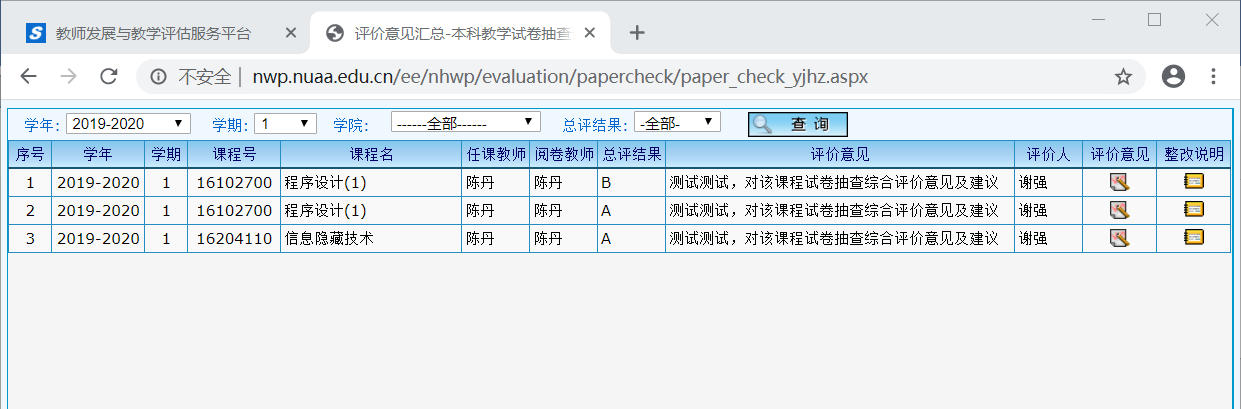 图11可一键显示查询范围的全部评价意见。便于学院督导组长快速汇总全部评价意见，进行分析总结。学院抽查总结总结上传学院督导组长对本学期试卷抽查情况进行总结，上传总结报告。点击菜单“教学评估”“常规抽查”“试卷抽查”“试卷抽查总结”。（图12）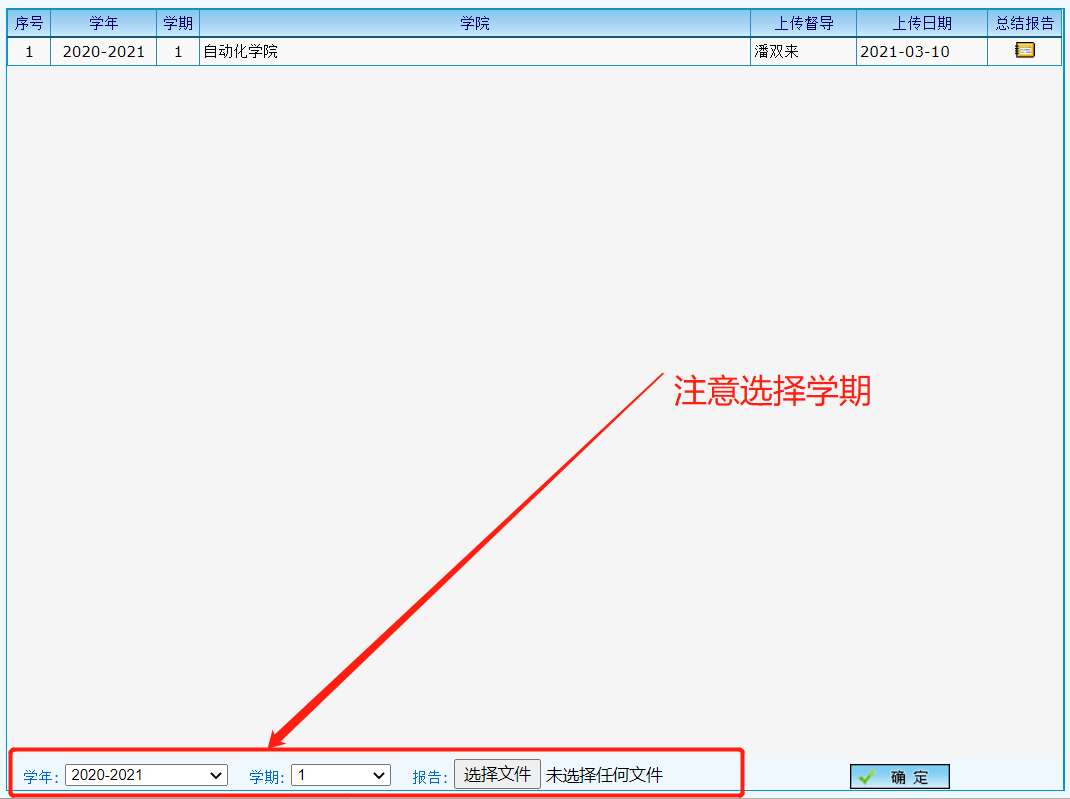 图12总结查询点击菜单“教学评估”“常规抽查”“试卷抽查”“抽查总结查询”。（图13）查询历年各学院试卷抽查总结文档，可点击下载查看。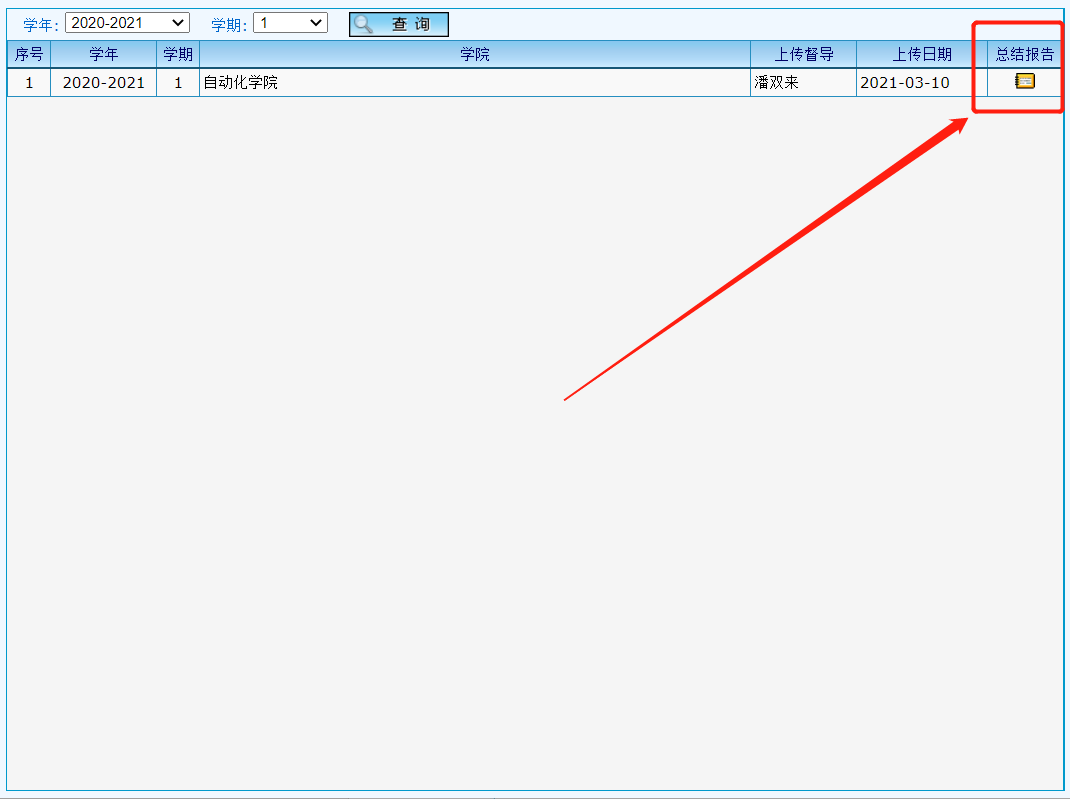 图13